от   05 марта 2020  года № 30Заслушав отчет главы администрации муниципального образования Красноозерное сельское поселение муниципального образования Приозерский муниципальный район Ленинградской области за 2019 год, Совет депутатов муниципального образования Красноозерное сельское поселение РЕШИЛ:Принять отчёт главы администрации муниципального образования Красноозерное сельское поселение муниципального образования Приозерский муниципальный район Ленинградской области о результатах работы администрации муниципального образования Красноозерное сельское поселение муниципального образования Приозерский муниципальный район Ленинградской области за 2019 год согласно приложению 1.Глава муниципального образования                                                 М.И. КаппушевИсп. Максимова Е.А.., тел. 8(813-79)67-516Разослано: дело – 2, прокуратура-1Приложение 1к решению Совета депутатовмуниципального образованияКрасноозерное сельское поселениемуниципального образованияПриозерский муниципальный районЛенинградской областиОт 05 марта 2020 года № 30ОТЧЕТ ГЛАВЫ АДМИНИСТРАЦИИ МУНИЦИПАЛЬНОГО ОБРАЗОВАНИЯ КРАСНООЗЕРНОЕ СЕЛЬСКОЕ ПОСЕЛЕНИЕ ЗА 2019 ГОДДобрый день уважаемые жители и гости поселения! В состав муниципального образования Красноозерное сельское поселение входят пять населенных пунктов: д. Красноозерное, д. Васильево, д. Четверяково, д. Светлое, д. Силино, административным центром является д. КрасноозерноеЧисленность населения на 01 января 2020 года составила 1051 человек, демографическая ситуация:Рожденных – 8 человек, умерших – 13 человек. Показатель смертности превысил значение за последние несколько лет. На территории поселения расположены АО ПЗ «Красноозерное», Фельдшерско-акушерский пункт, основная общеобразовательная школа, детский сад, Дом культуры, отделение почтовой связи, Храм Рождества Христова, три горнолыжных курорта, обсерватория «Светлое», базы отдыха и продовольственные магазины, на которых трудятся жители поселения.        Медицинское обслуживание жителей, проживающих на территории муниципального образования осуществляется работником ФАП д. Красноозерное фельдшером Н.М. Максимкиной и Кузнецовой Н.М. ежедневно в помещении ФАПа, а также с посещением больных на дому. Ежемесячно производится прием выездной амбулаторией ЦРБ Приозерского района жителей д. Светлое.            Почтовые услуги связи предоставляются жителям муниципального образования Всеволожским узлом связи. Администрацией выделено в безвозмездные пользования помещения в ДК д. Красноозерное для работы почтового отделения связи.             Автотранспортное сообщение реализуется в соответствии с муниципальным контрактом, подписанным администрацией МО Приозерский муниципальный район и компанией «Питер-Авто». Ежедневно осуществляется по графику утвержденному от 06.02.2015г. Маршрутами №645 и №897 до п.Сосново и г.Санкт-Петербург 10 рейсов из них 3 рейса социальных, на которых действуют социальные льготы.Вся деятельность и работа органов местного самоуправления муниципального образования Красноозерное сельское поселение построена на принципах осуществления статей Федерального закона Российской федерации от 6 октября 2003 года. № 131-ФЗ «Об общих принципах местного самоуправления в Российской Федерации».В первую очередь это решение вопросов  исполнение бюджета поселения;обеспечение бесперебойной работы учреждений культуры; благоустройство территорий населенных пунктов, развитие инфраструктуры, обеспечение жизнедеятельности поселения; взаимодействие с предприятиями и организациями всех форм собственности с цельюукрепления и развития экономики поселения.Структура органов местного самоуправления состоит из:Совета депутатовАдминистрацииСтарост и инициативной комиссии.Для информирования населения о деятельности органов местного самоуправления поселения используются официальный сайт администрации, где размещаются нормативные документы, информация по благоустройству наших территорий и о всех мероприятиях, проводимых в поселении, также используются для обнародования нормативных правовых актов районные газеты «Красная звезда», «Приозерские ведомости», сетевое издание «ЛЕНОБЛИНФОРМ», информационные стенды, расположенные на территории поселения. Также в целях доступности информации для населения используются группы в социальной сети «Вконтакте» муниципального образования и Дома культуры.              В нашем МО был сформирован и утвержден Советом депутатов бюджет на 2019 год, доходная часть которого составляла:26327,0 тыс.руб. В бюджет поселения за 2019 год поступило 27 151,4  тыс. рублей , в том числе собственных доходов 14 971,2  тысяч рублей, что составило  105,5 % к годовому плану (14191,4 тыс.руб.), безвозмездных поступлений – 12 180,2 тысяч рублей. По сравнению с идентичным периодом 2018 года в бюджет поселения поступило доходов меньше - на 13595,8 тыс. рублей.  Основную долю бюджета поселения в 2019 году занимают собственные поступления -55,1 %, на долю безвозмездных поступлений приходится – 44,9%. Доходная часть бюджета МО Красноозерное сельское поселение МО Приозерский муниципальный район ЛО за 2019 год исполнена на – 103,1%, за 2018 год процент исполнения равен 97,8%      1. Собственные доходы, состоящие из:а) Налог на доходы физических лиц — 2729,6 тыс. руб. исполнено на 103,4%б) налог на имущество физических лиц   – 685,7тыс.руб. исполнено на 104%в) земельный налог – 9371,4 тыс. руб. исполнено на 106,6% к плануг) налоги на товары (работы, услуги) реализуемые на территории РФ – 1536 тыс.руб.исполнены на 114,2%                     2.Неналоговые доходы:а) доходы от сдачи в аренду муниципального имущества – 489,1 тыс.руб. исполнены на 100,2% от плана б) безвозмездные поступления – 12180,1 тыс.руб. исполнены на 99,9%Безвозмездные поступления за 2019 год составили сумму – 12180,1 тыс. рублей, что на что на 15184,9 тыс. рублей меньше чем за аналогичный период прошлого года, это связано с тем, что поступление средств из областного бюджета после приемки выполненных работ и оплаты средств из бюджета МО Красноозерное СП. Поступление субвенции бюджетам поселений на осуществление полномочий по первичному воинскому учету на территории, где отсутствуют военные комиссариаты - 100 % или 143,2 тыс. рублей.Поступление субвенции бюджетам поселений на выполнение передаваемых полномочий субъектов РФ за  период  2019 года составило 3,5 тыс.руб.. или 100% от планаПоступление субсидии на реализацию проектов местных инициатив граждан подпрограммы «Создание условий для эффективного выполнения ОМСУ своих полномочий» госпрограммы «Устойчивое общественное развитие ЛО» за период   2019 года составило 1629,5 тыс. руб..или 99,9 % от планаПоступление субсидии на осуществление дорожной деятельности в отношении автомобильных дорог общего пользования, а также капитального ремонта и ремонта дворовых территорий многоквартирных домов, проездов к дворовым территориям многоквартирных домов населенных пунктов за период   2019 года составило-595,6 тыс. рублей или 100%Дотации бюджетам сельских поселений на выравнивание бюджетной обеспеченности- 1766,7 тыс. рублей  или 100 % от планаМежбюджетные трансферты, передаваемые бюджетам сельских поселений – 3344,7 тыс рублей или 100% от планаПрочие субсидии бюджетам поселений (культура)- 664,8 тыс. рублей, или 100% от планаСубсидии бюджетам сельских поселений на реализацию программ формирования современной городской среды – 3997,9 тыс.рублей, или 99,9% от планаРасходная часть бюджета  за 2019 год исполнена в сумме 25853,3 тыс. руб., что составляет 97,9% к годовому плану; на 20889 тыс. руб. меньше, чем за 2018 год (за счет безвозмездных поступлений)1.Общегосударственные вопросы–   5 887,0тыс. руб., - 99,5 %2.Национальная оборона (ВУС) – 143,2 тыс. руб. - 100%3.Национальная безопасность и правоохранительная деятельность –38,4 тыс. руб. - 64%4.Дорожное хозяйство– 2259,3 тыс. руб.   - 80,9%5.Другие вопросы в области национальной экономики – 917,8 тыс. руб.-100%6.Жилищное хозяйство– 108,1тыс. руб.  - 87,1 %7. Коммунальное хозяйство– 1427,1тыс. руб.  - 100%8.Благоустройство  – 8979,7тыс. руб. – 99,8%9.Культура, кинематография — 5412,5 тыс. руб..  - 99,2% 10. Социальная политика -596,7 тыс.руб…-  100 %                 В 2019 году бюджет планировался в программном формате.На 2019 год предусмотрен общий объем финансирования на реализацию семи муниципальных программ в размере 17 419,5 тыс. руб. Доля муниципальных программ в общем объеме расходов 67,4 %, непрограммные расходы органов 8433,9 тыс. рублей или 32,6 %. Исполнение по программам -17419,5 тыс. рублей или 95%1.  Муниципальная программа «Развитие муниципальной службы в муниципальном образовании» на 2019 год запланировано 28,4 тыс. рублей, исполнено 28,4 тыс. рублей, процент исполнения программы составляет –100% (обучение по программе кадры)2. Муниципальная программа «Развитие культуры и физической культуры в муниципальном образовании» на 2019 год запланировано –5469,9 тыс. руб., исполнено -5426,1 тыс. руб., процент исполнения – 99,2%3. «Формирование комфортной городской среды на территории муниципального образования Красноозерное сельское поселение муниципального образования Приозерский муниципальный район Ленинградской области на период 2018-2024 годы»на 2019 года запланировано 4200,0 тыс.руб., исполнено 4197,8 тыс. руб., процент исполнения- 99,9%4. Муниципальная программа «Благоустройство территории муниципального образования» на 2019 год запланировано 2753,4 тыс.руб., исполнено -2741,7 руб., процент исполнения -99,6%5.     Муниципальная программа «Обеспечение устойчивого функционирования и развития коммунальной и инженерной инфраструктуры и повышение энергоэффективности в муниципальном образовании» на 2019 год запланировано – 715,8 тыс. руб., исполнено -715,8 тыс. руб. на 100 %6.  Муниципальная программа «Развитие автомобильных дорог муниципального образования» на 2019 год запланировано -2791,6 тыс. рублей, исполнено – 2259,3 тыс. руб., процент исполнения -80,9%7.   Муниципальная программа «Устойчивое общественное развитие в муниципальном образовании» на 2019 год запланировано -2043,2 тыс. рублей, исполнено – 2040,2  рублей, процент исполнения программы составляет – 99,8 %Выделим основные мероприятия, реализованные в 2019 году:Выполнен Ремонт и установка опор и светильников уличного освещения по ул. Садовая, ул. Школьная, ул. Сельская в дер. Красноозерное, на сумму:
498,1 тыс. рублей из них:
467,3 тыс. рублей – Областной бюджет
30,8 тыс. рублей – Местный бюджетОбустроен тротуар от д.№6 до д.№9 по ул. Школьная в дер. Красноозерное, на сумму:841,7  тыс. рублей, из них:
561,4 тыс. рублей – Областной бюджет
280,3 тыс. рублей – Местный бюджетВыполнена  Установка и ремонт наружного освещения в дер. Светлое по ул. Центральнаяна сумму:193,9 тыс. рублей из них:
159,2 тыс. рублей – Областной бюджет
34,7 тыс. рублей – Местный бюджетВосстановлен профиль участка дороги местного значения с чисткой канав дер. Силино по ул. Заречная на сумму:700,2 тыс. рублей из них:
600,7 тыс. рублей – Областной бюджет
99,5 тыс. рублей – Местный бюджетВыполнен ремонт автомобильной дороги общего пользования местного значения по ул. Проселочная д. Светлое на сумму:744,5 тыс. рублей из них:
595,6 тыс. рублей – Областной бюджет
148,9 тыс. рублей – Местный бюджетВ рамках муниципальной программы «Формирование комфортной городской среды на территории муниципального образования Красноозерное сельское поселение муниципального образования Приозерский муниципальный район Ленинградской области на период 2018-2024годы выполнены 2 мероприятия:Выполнены работы по благоустройству дворовой территории по адресу: Ленинградская область, Приозерский район, д. Красноозерное, ул. Школьная д.8а и 7а» на сумму:2 497,8 тыс.рублей из них:Федеральный бюджет – 837,4тыс. рубОбластной бюджет–1 541,5тыс. рубМестный бюджет – 118,9тыс. рубВыполнены работы по благоустройству общественной территории  площади перед Домом культуры в д. Красноозерное по ул. Школьная, д.9а» на сумму:1 700,0 тыс рублей из них:Федеральный бюджет – 569,9 тыс. рубОбластной бюджет – 1 049,1 тыс.рубМестный бюджет – 80, 9 тыс.рубПроизведено грейдирование внутрипоселковых дорог д. Четверяково, д. Васильево, д. Силино.Выполнен ремонт новогодних консолей и произведено новогоднее оформление фасада здания Дома культуры на сумму 134,0 тыс рублейПоставлен на кадастровый учет земельный участок под гражданское кладбище в д. КрасноозерноеВ 2019 году функционировал  муниципальный пляж в д. Красноозерное оз. КрасноеБлагоустройствоНачиная разговор о благоустройстве территории сельского поселения за отчетный период хочется сказать большое спасибо всем руководителям организаций и нашим жителям, которые приняли активное участие в благоустройстве поселения. Также хочется отметить помощь наших предпринимателей в оказании содействия при проведении суббот ников на территории МО Красноозерное сельское поселение.Проведено более 15 субботников, акций «Чистый лес» «Чистый поселок», «Чистый берег». Проведен конкурс по благоустройству территорий.В размах работ по благоустройству территории выполнен Ремонт и демонтаж элементов детских городков;Покраска братских захороненийВ зимний период производилась чистка снега и подсыпка внутрипоселковых дорог 1,2 млн.. рублейВывоз отходов и ликвидация несанкционированных свалок 425,0 тыс.рублей.       Ремонт и содержание уличного освещения    99,9 тыс. рублейПрочие мероприятия по благоустройству (окос и уборка территорий, содержание детских городков) 700,0 тыс. рублейСпециалистами администрации каждый вторник ведется прием граждан по личным вопросам, рассматриваются обращения и жалобы, по которым принимаются меры в приделах нашей компетенции.       За прошедший год принято от населения – 49 обращений:  – 29 обращений по проведению инфраструктуры по 105-ОЗ,  – 5 обращений по проведению газа,  – 15 обращения по электроэнергии, Проведено 15 комиссий и совещаний с участием организаций, и предприятий:Комиссия по чрезвычайным ситуациям -3Общественная комиссия по делам несовершеннолетних - 3Комиссия по благоустройству - 8Проведено 10 публичных слушаний с участием   жителей поселенияИз них:2 по вопросу избрания старост1 по избранию инициативных комиссий 3 по вопросу бюджета2 по внесению изменений и дополнений в устав1 по вопросу внесения изменений в Правила благоутройстваЗначимым событием для жителей  в 2019 году стали выборы депутатов, жители поселения проявили себя активно, явка на выборы составила 75% от общей численности населения. 	За 2019 год проведено пять выездных приемов с жителями д. Светлое, в ходе которых было принято более 10 обращений. По результатам рассмотрения обращений граждан д. Светлое возобновлен выездной прием мобильной амбулатории в д. Светлое, включены мероприятия по ремонту дорог и уличного освещения на 2019 год.Также по обращениям граждан д. Красноозерное возобновлен рейс 897 автобуса д. Красноозерное - г. Санкт-Петербург в 07:30.  Выполнен ремонт уличного освещения, отремонтированы и демонтированы части детских игровых площадок, исполнены обращения граждан по обслуживанию газопровода в 2019 году. Гражданин д. Светлое привлечен к административной ответственности за размещение отходов вне специализированной площадки со взысканием штрафа 3 тыс. рублей.                7 семей было признано нуждающимися в улучшении жилищных условий, из них подали документы на участие в жилищных программах 6 семей, приобрели жилое помещение 4 семьи, построили жилое помещение 2 семьи и сняты с учета в связи с улучшением жилищных условий.         В 2019 году на основании областного закона Ленинградской области от 17 июля 2018 года N 75-оз «О бесплатном предоставлении гражданам, имеющим трех и более детей, земельных участков в собственность на территории Ленинградской области и о внесении изменений в областной закон «О бесплатном предоставлении отдельным категориям граждан земельных участков для индивидуального жилищного строительства на территории Ленинградской области» на очереди стояли 2 многодетные семьи, которым были предоставлены  земельные участки.       В 2019 году на основании областного закона Ленинградской области от 14 октября 2008 года N 105-оз «О бесплатном предоставлении отдельным категориям граждан земельных участков для индивидуального жилищного строительства на территории Ленинградской области» на 1 января 2020г. на очереди стояли 11 человек, 1 человеку был предоставлен земельный участок (на Районной комиссии принято решение о выделении земельного участка). В связи с отсутствием свободных участков для предоставления гражданам в рамках данного закона, администрация МО Красноозерное сельское поселение планирует, после внесения изменений в генеральный план и Правила землепользования и застройки, разработать проект планировки территории для дальнейшего предоставления по 75-оз и 105-оз. Одновременно администрация изыскивает возможность сформировать участки.         По внесению изменений в Правила землепользования и застройки МО Красноозерное сельское поселение состоялись 10 комиссии в г. Приозерске.Присвоено почтовых адресов объектам недвижимости — 210.На первоначальном воинском учете состоят:- 8 офицеров запаса;- 219 сержантов, солдат и матросов запаса;- 3 юноши проходят службу в рядах Российской Армии; - 6 допризывников поставлены на первоначальный воинский учет.       На данный момент в школе д. Красноозерное проходит обучение 66 детей.(на которых приходится 12) педагогов.Детский сад посещают 39 детей, на которых приходится 6 педагогов.  Культурно-досуговая сфера:Центром культуры и досуга на территории МО Красноозерное сельское поселение является д. Культуры д. Красноозерное. При доме Культуры работают круглогодично 6 художественных и спортивных клубных объединений, в которых занимаются более 100 человек и которые охватывают все возрастные категории. Силами клубного объединения организовываются и проводятся все праздничные мероприятия на территории МО Красноозерное сельское поселение. В течении 2019 года было организовано и проведено свыше 200 культурных и спортивных мероприятий и праздников. На подготовку и проведение праздничных мероприятий израсходовано 185,7 тыс. рублей. Содержание дома культуры:- отопление –950,0 тыс. рублей.- освещение – 250,0 тыс.руб- водоснабжение и водоотведение- 21,9 тыс.руб- техническое обслуживание – 606,5 тыс.рубТакже в Доме культуры установлены схемы эвакуации при пожаре.В начале года был создан молодежный совет, который за год принял участие в 6 областных и 6 районных мероприятиях в сфере молодежной политики. На районном конкурсе «А ну-ка, парни» - 3 место, на районном фестивале команд КВН – 2 место, на районном конкурсе «Жемчужина Вуоксы» - 3 место, в результате участия в районном молодежном форуме Приозерского района выигран гранд в размере 70 тысяч рублей на создание молодежного досугового центра по типу коворкинг-центра. Наши волонтеры приняли участие в 6 международных мероприятиях, среди которых ежегодный благотворительный концерт «Новые дети» в БКЗ «Октябрьский», международный музыкальный фестиваль «Дым над водой», Synergy global forum и многочисленные футбольные и хоккейные матчи, проходившие на «Газпром-Арене». По итогам года молодежный совет при Доме культуры был награжден в номинации «Прорыв года» на районном молодежной вечере.Воспитанники ДК участвовали в районных (и не только) спортивных мероприятиях результаты: лыжные соревнования – Смородинова Лиля 2 место в личном первенстве; легкоатлетический кросс – 3 командное место и 1 место в личном первенстве Смородинова Лиля; гиревой спорт – 3 командное место. На ежегодном районном туристическом слете наша команда заняла 7 место и также была награждена в номинации «Прорыв года». На соревнованиях по волейболу и спортивных эстафетах в п. Красносельское дважды заняли 3 место.Театр огня, света и световой иллюзии «Больше чем» под руководством Акинина Даниила Алексеевича за год выступил свыше 15 раз, один из которых – на одной сцене с международным симфоническим оркестром «Таврический».Весь год ведет свою работу Красноозерненская студия искусств под руководством Кекелевой Дины Вениаминовны. За год на занятиях студии побывало свыше 60 человек, было организовано свыше 12 выставок, проводились занятия на улице, ежемесячно проводятся мастер-классы по рисованию для взрослых.Художественный руководитель Лазарева Татьяна Васильевна руководит сразу несколькими коллективами: хореографическим ансамблем «Солнышко», хореографическим ансамблем «Зажигалки», вокальным ансамблем «Сударушка», вокальным ансамблем «Гармония». Вокальный ансамбль «Сударушка» за год принял участие в двух районных конкурсах-фестивалях, на одном из которых стали участницами финального гала-концерта. Под руководством Татьяны Васильевны в Доме культуры функционирует группа здоровья для людей старшего поколения.Осенью в Доме культуры появилась секция по вольной борьбе под руководством мастера спорта по вольной борьбе Учайкина Дмитрия Юрьевича. Численность воспитанников по записи составляет 15 человек, регулярно секцию посещают порядка 8 человек в младшей группе и 4 человека в старшей. Все расходы на приобретение и монтаж покрытия для занятий Дмитрий Юрьевич взял на себя.Летом Дом культуры начал набор на курсы кройки и шитья под руководством Сафоновой Елены Владимировны, и уже в марте этого года её ученицы едут на конкурс модельеров «Весна Победы в г. Павловск.В течение года Дом культуры привлекал к работе специалистов высокого класса Насибуллина-Мягкова Кристина Каримовна, режиссёр-поставщик театрализованных представлений, музыкальных спектаклей, актриса театра и кино, преподаватель актёрского мастерства, сценической речи. Для проведения класса бальных танцев приглашался Михаил Михайлович Уманец, руководитель школы бальных танцев Дворца культуры им. Кирова, специалист в области профориентации и дополнительного образования Николай Дремов, ведущий преподаватель и методист учебного центра "Мефодий" с общим стажем педагогики и профориентации 12 лет; для проведения занятий по занимательной физике привлекался Владимир Пшеничнов, кандидат физико-математических наук, сотрудник музея оптики.Работники учреждения в течение года проходили курсы повышения квалификации. Директор Гавринева Татьяна Александровна и руководитель коллектива Акинин Даниил Алексеевич прошли курсы в сфере туризма, художественный руководитель Лазарева Татьяна Васильевна – курсы по программе «Всероссийская школа хормейстеров», Кекелева Дина Вениаминовна по настоящий момент обучается на курсах в сфере росписи по дереву. В течение 2019 года коллектив Дома культуры не раз принимал участие в субботниках и месячнике по благоустройству территории. На базе Дома культуры ежегодно работает летняя трудовая бригада, в которую трудоустраиваются подростки в возрасте от 14 до 18 лет. В 2019 году нам совместно с администрацией удалось вступить в программу Губернаторского молодежного трудового отряда и оказаться в числе кандидатов на получение финансирования деятельности трудовой бригады в размере свыше 400 тысяч рублей.Задачи на 2020 год.- Сбалансировано распорядиться доходной и расходной частями бюджета МО.- Благоустройство общественных территории поселения- Организация гражданского кладбища -Участие в областных программах-Работы по ремонту внутрипоселковых дорог-Подготовка к строительству инженерной инфраструктуры для участков, предоставленных жителям по 105-ОЗПланы Дома культуры- наладить работу в сфере физкультуры и спорта;- обновить материально-техническую базу клубного объединения;- запустить полноценную работу волонтерского отряда;- реорганизовать работу молодежного совета;- увеличить спектр дополнительных услуг;- участвовать в конкурсах программ и проектов для получения грантов;- создать официальный сайт учреждения.- привлечь к работе профессиональных специалистов в разных областях   культурно- массовых мероприятий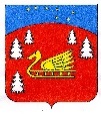 Совет депутатов муниципального образования Красноозерное сельское поселение муниципального образования Приозерский муниципальный район Ленинградской области.Р Е Ш Е Н И ЕОб отчете главы администрации муниципального образования Красноозерное сельское поселение муниципального образования Приозерский муниципальный район Ленинградской области результатах работы администрации муниципального образования Красноозерное сельское поселение за 2019 год